Dear Valued Bud Industries, Inc. Customer:Thank you for your recent communication regarding conflict minerals. We are aware of the conflict minerals reporting obligations legislated by Section 1502 of the U.S. Dodd-Frank Wall Street Reform Act.  On August 22, 2012, the U.S. Securities and Exchange Commission (SEC) adopted a rule mandated by the Dodd-Frank Wall Street Reform and Consumer Protection Act requiring certain companies to publicly disclose their use of conflict minerals that originated in the Democratic Republic of the Congo (DRC) or an adjoining country. Specifically, Section 1502 of the Dodd-Frank Act requires all US publicly traded companies to file disclosures and reports with the SEC on the use of Conflict Minerals (tin, tantalum, Tungsten and Gold) in their products.Bud Industries, Inc. is a privately owned company.Based on the information from our vendors, Bud Industries, Inc. does not use any conflict mineral, necessary to the functionality or production or contained in any item, component or product we purchase. Therefore, we are “DRC Conflict Free”.Respectfully,Arie MaayanDirector of EngineeringBud Industries, Inc.440-946-3200Bud Industries, Inc.Bud Industries, Inc.4605 E. 355th StreetWilloughby, Ohio 44094PHN (440) 946-3200    FAX (440) 951-4015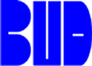 